GUÍA DE ESTUDIO MÚSICA 8VO BÁSICO“DESARROLLANDO OÍDO MUSICAL”¿Qué necesitas saber?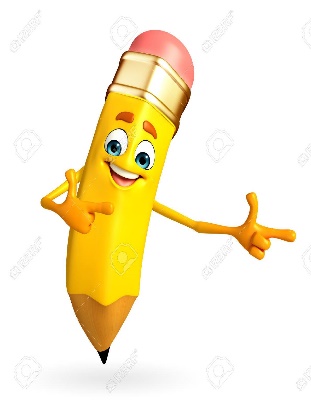 ACTIVIDAD DE INICIO¿Qué entiendes por comunicar?__________________________________________________________________¿Qué entiendes por creación musical?__________________________________________________________________Entendemos por comunicar en informar a alguien sobre algo.Entendemos como creación musical al control de todos los elementos que participan en la música: el sonido en todos sus caracteres, la armonía, el ritmo, la estructuración formal, la tímbrica u orquestaciónActividad Esta semana realizaremos el cierre de la actividad que hemos desarrollado durante las dos semanas anteriores, correspondientes a la creación de la canción ORIGINAL, de acuerdo a la pauta creada en las clases anteriores.Para ello puedes realizar UNA de las dos opciones que te damos a continuación.Opción 1.Puedes grabar en tu celular la canción creada por ti, puede ser con algún instrumentos o sólo con la voz. Esta grabación la puedes enviar como mensaje de audio o video al profesor por whatsapp o a su correo electrónico para su evaluación y retroalimentación.Opción 2.Usando como referencia la letra creada, puedes realizar una composición audiovisual (dibujo o pintura), que este inspirado en la temática que tiene la letra de la canción.Este dibujo deberás sacar una foto y enviarlo via whatsapp al profesor, además de adjuntarlo a esta guía de trabajo para cuando corresponda su entrega.Cualquier duda o consulta que tengas lo puedes hacer en los medios de contacto que se han señalados para el trabajo a distancia (grupo de whatsapp, o mensaje directo al profesor; o también vía correo electrónico jose.mella.rojas@gmail.com). ACTIVIDADES DE CIERRE¿Por qué crees que es importante la música como forma de expresar nuestros sentimientos? Explica con a lo menos un ejemplo.____________________________________________________________________________________________________________________________________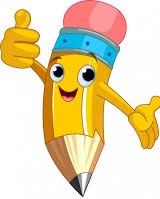 AUTOEVALUACIÓN O REFLEXIÓN PERSONAL SOBRE LA ACTIVIDAD: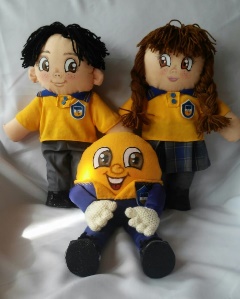 1.- ¿Qué fue lo más difícil de este trabajo? ¿Por qué?____________________________________________________________________________________________________________________________________(Recuerde enviar las respuestas por el whatsapp del curso o al correo del profesor para su retroalimentación)Nombre:Curso: 8°   Fecha: semana N° 9¿QUÉ APRENDEREMOS?¿QUÉ APRENDEREMOS?¿QUÉ APRENDEREMOS?Objetivo (s): OA 1: Comunicar sentimientos, sensaciones e ideas al escuchar manifestaciones y obras musicales de Chile y el mundo, presentes en la tradición, oral, escrita y popular, integrando sus conocimientos en expresiones verbales, visuales, sonoras y corporales.Objetivo (s): OA 1: Comunicar sentimientos, sensaciones e ideas al escuchar manifestaciones y obras musicales de Chile y el mundo, presentes en la tradición, oral, escrita y popular, integrando sus conocimientos en expresiones verbales, visuales, sonoras y corporales.Objetivo (s): OA 1: Comunicar sentimientos, sensaciones e ideas al escuchar manifestaciones y obras musicales de Chile y el mundo, presentes en la tradición, oral, escrita y popular, integrando sus conocimientos en expresiones verbales, visuales, sonoras y corporales.Contenidos: Creación musical.Contenidos: Creación musical.Contenidos: Creación musical.Objetivo de la semana: Comunicar sentimientos, sensaciones e ideas creando una canción.Objetivo de la semana: Comunicar sentimientos, sensaciones e ideas creando una canción.Objetivo de la semana: Comunicar sentimientos, sensaciones e ideas creando una canción.Habilidad: Comunicar.Habilidad: Comunicar.Habilidad: Comunicar.